LinkedIn Chapter Booster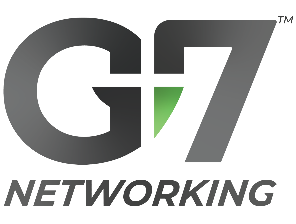 Please note:  Social media is no substitute for personal invitations! During this coordinated effort, call, text, or email your colleagues to your event.2 Weeks before Event:  Share the G7 Signature Video🕑 Time to Complete = 20 minStep-by-Step Instructions for “2 Weeks Prior” Booster:Customize the “Description” text above with your own voice.Do one final spelling/grammar check!Insert your chapter website link into the “Post” text.Go to https://app.g7networking.com/find-chapterFind and select your chapter. Click “Learn more about this chapter”.Copy the web address from the top of your browser and paste it into the designated area of the “Post”.(continued on next page)Pro Tip: It’s a GREAT idea to bookmark your chapter website page in your browser for easy sharing!Highlight & copy your customized text above to your clipboard.Sign into https://www.linkedin.com/login & start a new post w/ these settings:Click “Post!Immediately, click “Share” on the post, and select “Copy link”. Paste into designated area of message below. Email or text this to your fellow members:To download the other LinkedIn Booster postsgo to:  https://www.g7networking.com/blog/linkedinbooster Outcome:With a little bit of coordination, the LinkedIn Chapter Booster goes a long way towards enhancing your chapter’s visibility & getting more guests at your next chapter event.Strategy:Each week, 1 designated point-person creates a LinkedIn post & reminds the chapter. All other chapter members maximize that post’s reach by commenting, re-sharing, & inviting their own LinkedIn connections.PostThe #1 reason people join networking groups is to drive business sales and revenue. Yet, there’s still a lot of confusion out there about how to get warm leads. When it comes to referral generation, I’ve found a solution that’s getting me results. I consider my G7 chapter my new business referral partner team, and every monthly networking event brings me joy!Watch what G7 is all about! — https://vimeo.com/730026170Visit our next chapter event! — Insert chapter website linkPost text area:Copy-paste the same “Post” text above, overwriting whatever LinkedIn prepopulated.On a new line underneath that text, use the @ symbol to tag any & all other members in your G7 chapter AND any colleagues you’re trying to invite.Add hashtags:Add any hashtags you like.Reminder MessageDear G7 Chapter Team,The second LinkedIn post has gone out!Insert LinkedIn Post linkRemember to comment & reshare with your own network! Tag any of your colleagues whom you hope to recruit!